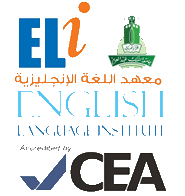 Student’s Name: ____________________			Level: 101   		Section: ____________Grammar Section (Unit 5)Choose the best word or phrase (a, b, c or d) to fill each blank:Do you like _______________ skirt?a. this				b. these			c. there				d. theyI like the colour green. My mother _______________ like it.a. isn't				b. wasn't			c. doesn't			d. don'tHow _______________ are these shoes?a. do				b. has				c. got				d. muchDo you have a _______________?a. pen				b. pens				c. watches			d. stampsMy father _______________ coffee.a. don't like			b. like				c. likes				d. do likeVocabulary Section (Unit 5)Choose the best word or phrase (a, b, c or d) to fill each blank:John wears a _______________ at work.a. tie				b. skirt				c. shoes			d. glassesI miss my grandmother. I'll send her a _______________.a. glass				b. newspaper			c. postcard			d. stampsI'm hungry. I'd like to have a _______________. a. sandwiches			b. sandwich			c. magazine			d. watchI'll wear a blue _______________ on my friend’s birthday.a. jeans				b. shoes			c. dress				d. tieHow much are the _______________?a. sunglasses			b. stamp			c. magazine			d. suit